Біловодський район Євсузька сільська рада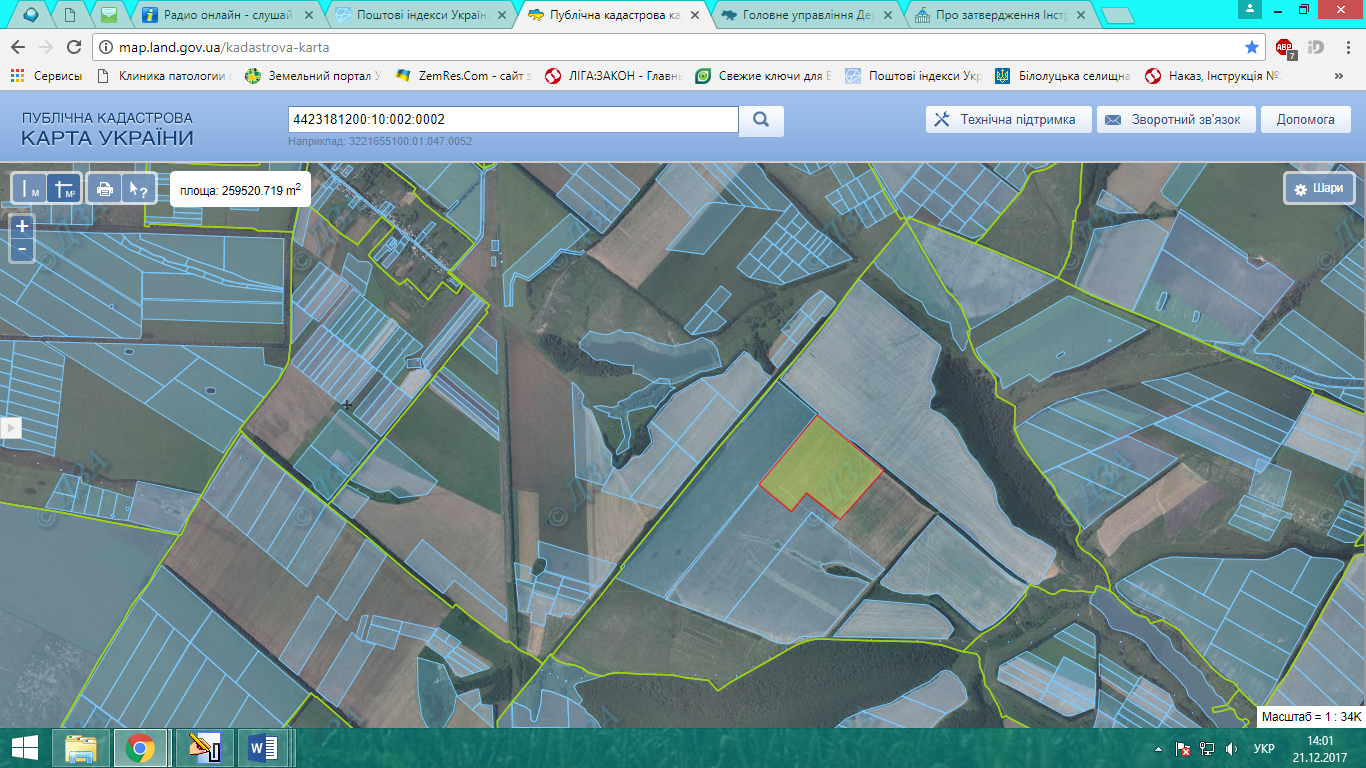 Умови відведення:              13 земельних ділянок орієнтовною площею 26,0000 га, для ведення особистого селянського господарства     